ЧЕРКАСЬКА ОБЛАСНА РАДАР І Ш Е Н Н Я_____________                                                                               № ___________ПРОЄКТПро внесення змін до кодів видівекономічної діяльності суб’єктівспільної власності територіальних громадсіл, селищ, міст Черкаської областіВідповідно до пункту 20 частини першої статті 43, частини четвертої      статті 60 Закону України "Про місцеве самоврядування в Україні",
Закону України "Про державну реєстрацію юридичних осіб, фізичних осіб-підприємців та громадських формувань", Національного класифікатора України "Класифікація видів економічної діяльності ДК009:2010", затвердженого наказом Держспоживстандарту України від 11.10.2010 № 457 (із змінами), рішень обласної ради від 16.12.2016 № 10-18/VII "Про управління суб’єктами
та об’єктами спільної власності територіальних громад сіл, селищ, міст Черкаської області" (із змінами), від 12.06.2020 № 37-11/VII "Про Перелік суб’єктів господарювання та об’єктів спільної власності територіальних громад сіл, селищ, міст Черкаської області", враховуючи листи комунального некомерційного підприємства "Черкаська обласна лікарня Черкаської обласної ради" від 21.05.2021 № 01-30/1030, від 16.06.2021 № 01.1-30/1196; комунального навчального закладу фахової передвищої освіти "Корсунь-Шевченківський педагогічний фаховий коледж ім. Т.Г. Шевченка Черкаської обласної ради" від 25.05.2021 № 191, Черкаського музичного коледжу                   ім. С.С. Гулака-Артемовського від 11.06.2021 № 146, комунальної установи "Обласний центр народної творчості та культурно-освітньої роботи" Черкаської обласної ради від 02.07.2021 № 94, обласна рада   в и р і ш и л а:1. Надати згоду на внесення змін до Єдиного державного реєстру юридичних осіб, фізичних осіб-підприємців та громадських формувань
у частині доповнення видів діяльності новими КВЕД:1) комунального некомерційного підприємства "Черкаська обласна лікарня Черкаської обласної ради":КВЕД 86.22 "Спеціалізована медична практика";2) комунального навчального закладу фахової передвищої освіти "Корсунь-Шевченківський педагогічний фаховий коледж ім. Т.Г. Шевченка Черкаської обласної ради":КВЕД 56.10 "Діяльність ресторанів, надання послуг мобільного харчування";КВЕД  10.85 "Виробництво готової їжі та страв";КВЕД 47.11 "Роздрібна торгівля в неспеціалізованих магазинах переважно продуктами харчування, напоями та тютюновими виробами";3) комунального закладу фахової передвищої освіти "Черкаський музичний фаховий коледж ім. С.С. Гулака-Артемовського Черкаської обласної ради":КВЕД 85.41 "Фахова передвища освіта";4) комунальної установи "Обласний центр народної творчості та культурно-освітньої роботи" Черкаської обласної ради:КВЕД 18.20 "Тиражування звуко-, відеозаписів і програмного забезпечення";КВЕД 59.11 "Виробництво кіно- та відеофільмів, телевізійних програм";КВЕД 59.12 "Компонування кіно- та відеофільмів, телевізійних програм";КВЕД 59.13 "Розповсюдження кіно- та відеофільмів, телевізійних програм";КВЕД 59.14 "Демонстрація кінофільмів";КВЕД 68.20 "Надання в оренду й експлуатацію власного чи орендованого нерухомого майна";2. Контроль за виконанням рішення покласти на постійну комісію обласної ради з питань комунальної власності, підприємництва та регуляторної політики.Голова									А. ПІДГОРНИЙ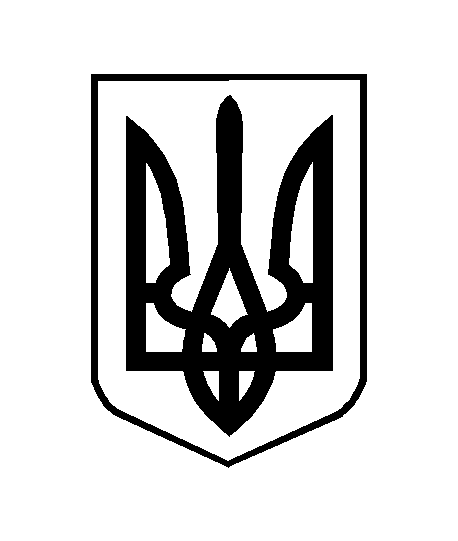 